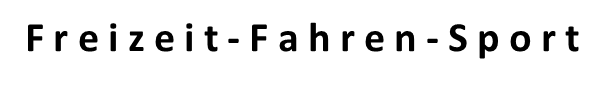 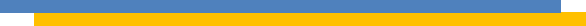 AnmeldungHiermit möchte ich mich für folgenden Lehrgang verbindlich anmelden:Lehrgangsbezeichnung:vom, bis ………………………………………………………………………………………………………………………………………………......................................................................................................................…							Basispass Pferdekunde/Pferdeführerschein Umgang  vorhanden  O O JA    O  NEIN ………………………………………………………………………………………………………………………………………………....................................................................................................................…Name, Vorname								Geburtsdatum 	…………………………………………………………………………………………………………………………………………………....................................................................................................................Straße…………………………………………………………………………………………………………………………………………………....................................................................................................................PLZ, Wohnort…………………………………………………………………………………………………………………………………………………....................................................................................................................Telefon, Mobil,								WhatsApp O ja  O nein…………………………………………………………………………………………………………………………………………………....................................................................................................................E-mail						…………………………………………………………………………………………………………………………………………………......................................................................................................................Mitglied in Pferdesportverein  (ab FA5 Voraussetzung)			        		…………………………………………………………………………………………………………………………………………………........................................................................................................................Vorkenntnisse /Abzeichen ?................................................................................................................................................................................................................................................................................................................................Ich erkenne an, dass meine Teilnahme auf eigene Gefahr erfolgt und dass der Veranstalter und der Lehrgangsleiter jede Haftung ausschließen. Die Anmeldung ist nach Erhalt der Anzahlung gültig.  50,- € Anmeldegebühr liegt bei (Bar oder Scheck)  50,- € Anmeldegebühr wurde unter Angabe der Lehrgangsbezeichnung und des Lehrgangsdatums überwiesen am: ……………………………………………………………………………..……..........................................................................Konto-Nr.: 46 370 013, BLZ 622 901 10, Volksbank Schwäbisch HallIBAN: DE 23 6229 0110 0046 3700 13    BIC: GENODES1SHAOrt, Datum					………………………………………………………………………………………………………………………………………………...........................................................................................................................Unterschrift………………………………………………………………………………………………………………………………………………...........................................................................................................................							Bei Minderjährigen Unterschrift des ErziehungsberechtigtenBesondere BedingungenAnmeldung: Als Anmeldegebühr wird ein Betrag von 50,- € erhoben, der auf die Lehrgangsgebühren angerechnet wird. Bei Nichtteilnahme an einem gebuchten Kurs gilt die Anmeldegebühr als Bearbeitungsgebühr. Die Anmeldung muss schriftlich erfolgen. Da sich kurzfristig kaum ein Teilnehmer ersetzen lässt, ist bei Abmeldung ab dem 20. Tag vor Lehrgangsbeginn die Hälfte der Lehrgangsgebühren zu zahlen. Bei Abmeldung innerhalb einer Woche vor dem Lehrgang wird die gesamt Lehrgangsgebühr fällig. Bei Nichtzustandekommen eines Lehrgangs unsererseits, werden bereits entrichtete Gebühren zurück erstattet.Zahlung: Die restlichen Gebühren werden entweder in bar bei Lehrgangsbeginn fällig, oder können bis spätestens eine Woche vor Beginn auf oben genanntes Konto überwiesen werden.Haftung & Sicherheit:Die Teilnahme erfolgt auf eigene Gefahr. Fahr- und Ausbildungsstall Habel, Hauptstraße 34, 74544 Michelbach an der BilzTelefon: 0791 20 41 22 11 Mobil: 0157 79 52 40 24  www.pferdehof-habel.de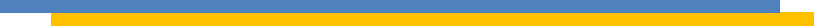 